Осторожно - открытое окно и дети!Наш дом – наша крепость! Но это не всегда так. Для маленьких детей, дом таит в себе опасностей столько же сколько и обычный лес. В связи с теплой погодой горожане, как правило, открывают окна в квартирах, что представляет собой определенную опасность в многоэтажных жилых домах, в частности для детей. В области уже зафиксированы случаи выпадения детей из окон, прикрытых москитными сетками. Падение из окна является одной из основных причин детского травматизма и смертности, особенно в городах. Дети очень уязвимы перед раскрытым окном из-за естественной любознательности. Чтобы избежать несчастного случая, связанного с падением ребенка из окна, необходимо придерживаться следующих правил: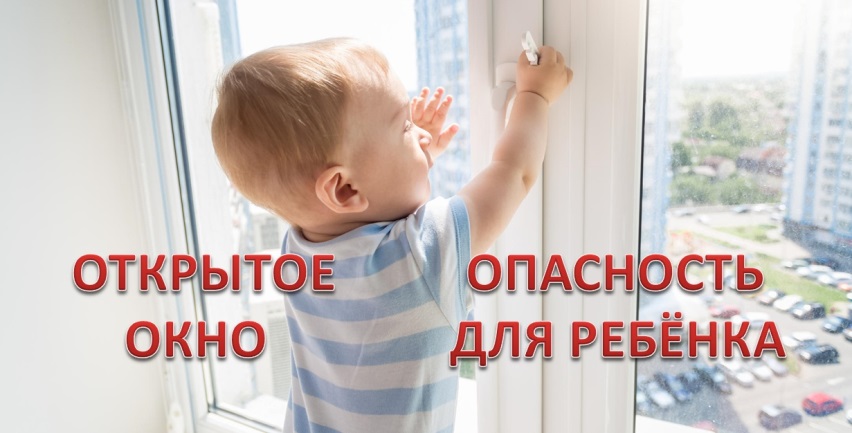 • Открывая окна в квартире и проветривая помещение, убедитесь, что ребенок при этом находится под присмотром. • Во время проветривания открывайте фрамуги и форточки. Если Вы все же открываете окно, то не открывайте его больше чем на 10 см, для этой цели поставьте ограничители.•Не разрешайте ребенку выходить на балкон без сопровождения взрослых. • Никогда не оставляйте спящего ребенка одного в квартире. Малыш может проснуться и полезть к открытому окну. • Отодвиньте всю мебель, включая кровати, от окон. Это поможет предотвратить случайное попадание малыша на подоконник. • Не показывайте ребенку, как открывается окно. Чем позднее он научиться открывать окно самостоятельно, тем более безопасным будет его пребывание в квартире. • Не учите ребенка подставлять под ноги стул или иное приспособление, чтобы выглянуть в окно или заглянуть на улицу с балкона. Впоследствии, действуя подобным образом, он может слишком сильно высунуться наружу и выпасть из окна (с балкона). • Большую опасность представляют москитные сетки: ребенок видит некое препятствие впереди, уверенно опирается на него, и в результате может выпасть вместе с сеткой, которая не рассчитана на вес даже самого крохотного годовалого малыша. • Если ребенок 5–7 лет боится оставаться в квартире один, не оставляйте его даже на короткое время. Зачастую, чувствуя страх, дети выглядывают в окно или с балкона, надеясь увидеть родителей, что может повлечь их падение с балкона. Вместе сохраним здоровье детей!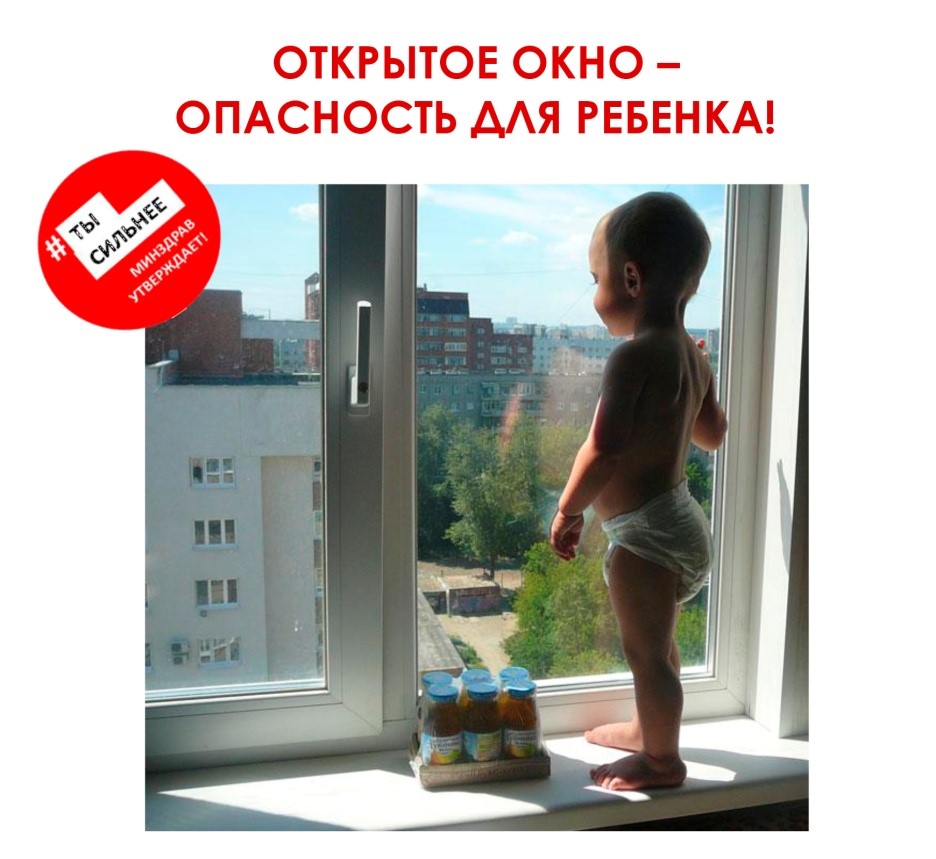 